Für die Meldung eines Umzuges innerhalb der GemeindeGemeindeverwaltung Zunzgen	www.zunzgen.chAlte Landstrasse 5	gemeinde@zunzgen.ch4455 Zunzgen		Tel: 061 975 96 60		Fax: 061 975 96 79

Umzugsmeldung (für Mieter)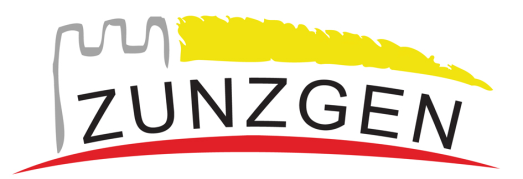 Angaben zum MieterAngaben zum MieterAngaben zum MieterAngaben zum MieterAngaben zum MieterAngaben zum MieterAngaben zum MieterAngaben zum MieterName, Vorname:Name, Vorname:Name, Vorname:alte Adresse (Strasse, Nr.)alte Adresse (Strasse, Nr.)alte Adresse (Strasse, Nr.)Telefon:Telefon:Telefon:E-Mail:E-Mail:E-Mail:* Bei Nichtverheirateten Name des WG- oder Lebenspartners* Bei Nichtverheirateten Name des WG- oder Lebenspartners* Bei Nichtverheirateten Name des WG- oder LebenspartnersWohnungsangabenWohnungsangabenWohnungsangabenWohnungsangabenWohnungsangabenWohnungsangabenWohnungsangabenWohnungsangaben
neue Adresse:
neue Adresse:
neue Adresse:
Beginn des Mietverhältnisses:
Beginn des Mietverhältnisses:
Beginn des Mietverhältnisses:Art des Mietobjektes:Art des Mietobjektes:Art des Mietobjektes: Einfamilienhaus  |   Wohnung  |   __________________________ Einfamilienhaus  |   Wohnung  |   __________________________ Einfamilienhaus  |   Wohnung  |   __________________________ Einfamilienhaus  |   Wohnung  |   __________________________ Einfamilienhaus  |   Wohnung  |   __________________________Bei Wohnung bitte das Stockwerk angeben:Bei Wohnung bitte das Stockwerk angeben:Bei Wohnung bitte das Stockwerk angeben: Parterre |  1. Stock |  2. Stock |  3. Stock |  4. Stock | 5. Stock |  Dachgeschoss Parterre |  1. Stock |  2. Stock |  3. Stock |  4. Stock | 5. Stock |  Dachgeschoss Parterre |  1. Stock |  2. Stock |  3. Stock |  4. Stock | 5. Stock |  Dachgeschoss Parterre |  1. Stock |  2. Stock |  3. Stock |  4. Stock | 5. Stock |  Dachgeschoss Parterre |  1. Stock |  2. Stock |  3. Stock |  4. Stock | 5. Stock |  DachgeschossLage der WohnungLage der WohnungLage der Wohnung Wohnung links	 Wohnung Mitte	 Wohnung rechts Wohnung links	 Wohnung Mitte	 Wohnung rechts Wohnung links	 Wohnung Mitte	 Wohnung rechts Wohnung links	 Wohnung Mitte	 Wohnung rechts Wohnung links	 Wohnung Mitte	 Wohnung rechtsAnzahl Zimmer:Anzahl Zimmer:Anzahl Zimmer: 1      1.5      2      2.5      3      3.5      4      4.5 5      5.5      6      6.5      7      7.5      8      mehr als 8 1      1.5      2      2.5      3      3.5      4      4.5 5      5.5      6      6.5      7      7.5      8      mehr als 8 1      1.5      2      2.5      3      3.5      4      4.5 5      5.5      6      6.5      7      7.5      8      mehr als 8 1      1.5      2      2.5      3      3.5      4      4.5 5      5.5      6      6.5      7      7.5      8      mehr als 8 1      1.5      2      2.5      3      3.5      4      4.5 5      5.5      6      6.5      7      7.5      8      mehr als 8Angaben zum WohnverhältnisAngaben zum WohnverhältnisAngaben zum WohnverhältnisAngaben zum WohnverhältnisAngaben zum WohnverhältnisAngaben zum WohnverhältnisAngaben zum WohnverhältnisAngaben zum WohnverhältnisPersonenPersonenPersonen ich ziehe alleine um  |   wir ziehen als Familie / gemeinsam um ich ziehe alleine um  |   wir ziehen als Familie / gemeinsam um ich ziehe alleine um  |   wir ziehen als Familie / gemeinsam um ich ziehe alleine um  |   wir ziehen als Familie / gemeinsam um ich ziehe alleine um  |   wir ziehen als Familie / gemeinsam umWeitere Personen in derselben WohnungWeitere Personen in derselben WohnungWeitere Personen in derselben WohnungWeitere Personen in derselben WohnungWeitere Personen in derselben WohnungWeitere Personen in derselben WohnungWeitere Personen in derselben WohnungWeitere Personen in derselben Wohnung
Name, Vorname:
Name, Vorname:
Name, Vorname:
Name, Vorname:
Name, Vorname:
Name, Vorname:
Name, Vorname:
Name, Vorname:
Name, Vorname:
Name, Vorname:
Name, Vorname:
Name, Vorname:Ort: Datum:Datum:Unterschrift MieterUnterschrift MieterWeitere Formulare können auf unserer Webseite (Onlineschalter) heruntergeladen werden!Weitere Formulare können auf unserer Webseite (Onlineschalter) heruntergeladen werden!Weitere Formulare können auf unserer Webseite (Onlineschalter) heruntergeladen werden!Weitere Formulare können auf unserer Webseite (Onlineschalter) heruntergeladen werden!Weitere Formulare können auf unserer Webseite (Onlineschalter) heruntergeladen werden!Weitere Formulare können auf unserer Webseite (Onlineschalter) heruntergeladen werden!Weitere Formulare können auf unserer Webseite (Onlineschalter) heruntergeladen werden!Weitere Formulare können auf unserer Webseite (Onlineschalter) heruntergeladen werden!